Additional file 3A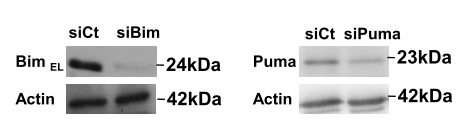 B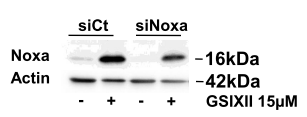 